03.03.2022  № 563Об определении организации для содержания и обслуживания объектов электроснабжения, не имеющих эксплуатирующей организацииВ соответствии со ст. 225 Гражданского кодекса Российской Федерации, п. 1 ст. 38 Федерального закона от 26.03.2003 № 35-ФЗ            «Об электроэнергетике» администрация города Чебоксары п о с т а н о в л я е т:1. Управлению ЖКХ, энергетики, транспорта и связи администрации города Чебоксары в соответствии с действующим законодательством принять меры по определению организации для содержания и обслуживания объектов электроснабжения (до признания права муниципальной собственности), не имеющих эксплуатирующей организации, указанных в приложении к настоящему постановлению.2. Чебоксарскому городскому комитету по управлению имуществом     в соответствии с действующим законодательством принять меры                  по признанию данных объектов электроснабжения муниципальной собственностью.3. Настоящее постановление вступает в силу со дня его официального опубликования.4. Контроль за исполнением настоящего постановления возложить      на заместителя главы администрации города Чебоксары по вопросам ЖКХ.Глава администрации города Чебоксары                                          Д.В. Спирин	Приложениек постановлению администрациигорода Чебоксарыот 03.03.2022 № 563Перечень объектов электроснабжения_____________________________________________________Чăваш РеспубликиШупашкар хулаАдминистрацийěЙЫШĂНУ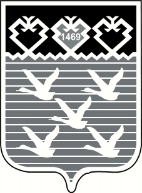 Чувашская РеспубликаАдминистрациягорода ЧебоксарыПОСТАНОВЛЕНИЕ№ п/пМесто расположения участкаТехническое описание участка, марка, сечениеПротяженность участка, мДата ввода в эксплуатацию1.КЛ-0,4 кВ от ТП-489 до жилого дома по бульвару. Миттова, д. 42ААШвУ-1 4х502x25020012КЛ-0,4 кВ от ТП-83 до ВРУ жилого дома по ул. Николаева, д. 6АСБ-1 3х50+1х2520020103КЛ-0,4 кВ от ТП-79 до ВРУ жилого дома по ул. Энгельса, д. 26ААШВ-1 3х7020020104КЛ-0,4 кВ от ТП-355 до ВРУ жилого дома по ул. Ленинского Комсомола, д. 40 А2ААБлУ-1 4х502x2502006